  Marsala à l'amande 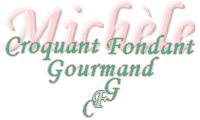 
Pour environ 1,5 litre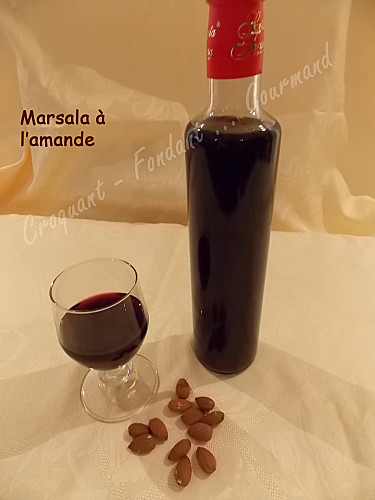 - 1 litre de vin rouge à 12° - 3 càs de chicorée en grains - 4 amandes amères (+ ou - suivant le goût)
- 100 g d'alcool à 90° - 400 g de sucre en poudre - 35 g de sucre vanillé
1 grand bocal ou un récipient avec un couvercle-Passoire et filtres en papier-Bouteilles avec bouchonsMettre dans un grand récipient l'alcool et les amandes amères.  Verser le vin.  Ajouter la chicorée. Fermer le récipient et laisser macérer pendant 12 jours. Au bout de ce temps, filtrer le vin. Ajouter les sucres et les laisser dissoudre. Mettre en bouteilles. Laisser reposer le vin quelques semaines avant de le consommer. 